Воспитание личностной культуры дошкольника через сказку.                                                                                         “Погляди вокруг себя,
                                                                                                         Как прекрасна та земля,
                                                                                                               Где живешь сейчас малыш,
                                                                                                                     В детский сад с утра спешишь.
                                                                                                              По дороге проходя, сказку
                                                                                                  Встретишь иногда. 
                                                                                                       Ну, а дальше чудеса!”Все согласятся с тем, что сказка – неизменный спутник детства, так как воображаемая ситуация роднит сказку с игрой – главным видом деятельности дошкольника.А детство невозможно представить без сказок.С самого раннего возраста дети с захватывающим интересом слушают разные сказки. Сказки покоряют детей богатством вымысла, своими образами, удивительными переплетениями фантастического и реального.Герои сказок летают на коврах-самолетах, побеждают чудовищ и ничем не отличаются от обычных людей. Это удивительное сочетание правды и вымысла, которое учит отличать “добро” и “зло”, дает возможность малышу встать на место положительного героя, а также возможность выбора собственной позиции.Сказка учит ребенка сравнивать, сопоставлять, сопереживать, развивать связную речь, нравственные качества.Также сказка корректирует мышление, внимание, память, воображение, мимику лица и жесты.Сказки позволяют не только их слушать, но и играть с ними, и слышать их, и дописывать, и делать салат из сказок, и развязывать “узелки” сказочных “клубочков”.Например: “Ребята, попробуйте развязать узелок? Сколько сказок свернулось в клубок?”“Жили-были дед и баба, и была у них курочка Ряба. Раз снесла курочка Ряба яичко. Положила его баба на окошко студиться. А дед пошел тянуть репку. Тянет, тянет, а вытянуть не может”. (“Курочка Ряба”, “Колобок”, “Репка”).А вот такие задания помогают развивать и память, и речь:- Угадайте сказку по трем словам:1) Коза, козлятки, волк (“Волк и 7 козлят”)2) Курочка, петушок, зернышко (“Петушок и бобовое зернышко”)Или: В какой сказке есть такие слова?Тепло ли тебе девица, тепло ли тебе красная? (“Морозко”)Нет ни речки, ни пруда,
            Где воды напиться,
            Разве вкусная вода.
            В ямке из копытца (сказка “Сестрица Аленушка и братец Иванушка”).Можно использовать разнообразные приемы работы со сказкой:- находить математическое начало в сказках, то есть составлять задачки из сказок:“Жили-были дед и баба,
            И была у них курочка Ряба.
            Снесла курочка одно яйцо
            Простое, одно золотое”.Вопрос: Сколько яиц снесла курочка Ряба?А как захватывает детей работа с шифром или мнемотаблицами. Сначала вместе с детьми делаем таблицы, а дальше дети делают самостоятельно.Мнемотаблица – это схема, в которую заложена определенная информация. Овладение приемами работы с мнемотаблицами значительно улучшает обучение и решает задачи, направленные на: развитие основных психических процессов – памяти, внимания, образного мышления; перекодирование информации, т.е. преобразование из абстрактных символов в образы; развитие мелкой моторики рук при частичном или полном графическом воспроизведении. Рассмотрим работу с мнемотаблицей на примере сказки “Теремок”.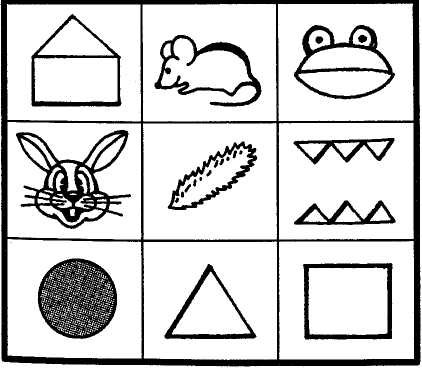 Этап 1 – рассматривание таблицы и разбор того, что на ней нарисовано.Этап 2 – осуществление, так называемое перекодирование информации.- домик - крыша - волк зубами щелк - лягушка и т.д.Этап 3 – после перекодирования осуществляется пересказ: сначала пересказ ведется вместе с воспитателем в младшей группе, в средней группе – частично, в старшей группе – самостоятельно. Неизменный спутник детства- сказка может и учить, и лечить, и воспитывать, и развивать, и путешествовать зовет с собой.